הוראות משחק מירוץ הקרחהמשחק מכיל : כוסות צבעוניים [כחול, ורוד, ירוק וצהוב] , 8 כוסות כחולות לקוביות קרח.  60 קלפי משחק. 6 חלקי לוח. טפטפת [3 מ"ל]. צריך להכין: קערה עם מי ברז. כפית מלח. מגבת קטנה לניגוב הידיים באמצע המשחק. שימו לב: כדי לשחק כל משתתף צריך שתהיה לו קוביית קרח תבקשו ממבוגר שיעזור לכם להכין אותם. ממלאים כל כוס כחולה מצורפת ב-6 מ"ל מים ומקפיאים במשך 2-3 שעות עד שהמים קופאים. {אפשר להשתמש בטפטפת כדי למלא את הכוסות 3*2מ"ל = 6מ"ל. ההכנות למשחק:1. השתמשו ב-6 חלקי הלוח כדי ליצור את מסלול המרוצים, מקמו את חלק הסיום בסוף.2. ערבבו את 60 הקלפים ושימו אותם בערימה במרכז השולחן כשפניהם כלפי מטה. כל משתתף מקבל 4 קלפים ומסתיר אותם מהשחקנים האחרים.3. מקמו את קערת המים וכפית המלח במקום נגיש לכולם.4. כל שחקן מקבל כוס עם קוביית קרח ועוד כוס צבעונית בצבע שהוא בוחר, הוציאו בזהירות את קוביית הקרח מהכוס הכחולה, הניחו אותה בכוס הצבעונית והרכיבו את הכוס הצבעונית מעל הכוס הכחולה, זהו החייל שלכם. מטרת המשחק: להיות הראשון שעובר את קו הסיום לפני שקוביית הקרח שלו תימס. מי שהקובייה שלו נמסה- יוצא מהמשחק. אם לכל המשתתפים נמסו הקוביות, השחקן שנשאר אחרון מנצח.מהלך המשחק:כל שחקן בתורו משחק עם אחד הקלפים שלו הוא יכול לבחור, או לתקוף (החלק העליון של הקלף) או להתקדם (החלק התחתון של הקלף). אסור להשתמש בשני חלקי הקלף! את הקלפים המשומשים מניחים בערימה עם הפנים קלפי מעלה. (כשנגמרת הקופה מערבבים ומשתמשים בערימה הזאת.( כל שחקן בסוף תורו מרים קלף מהקופה כך שתמיד יהיו 4 קלפים ביד.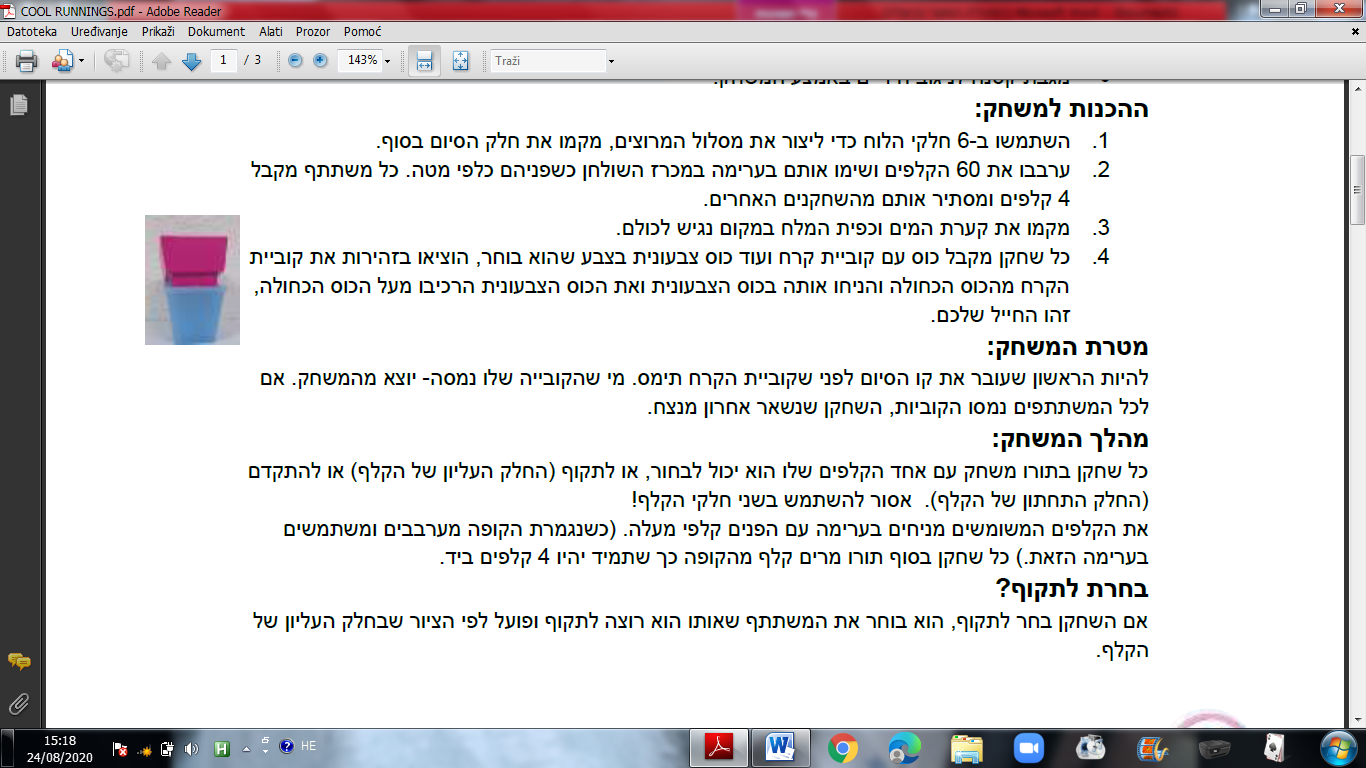 בחרת לתקוף? אם השחקן בחר לתקוף, הוא בוחר את המשתתף שאותו הוא רוצה לתקוף ופועל לפי הציור שבחלק העליון של הקלף.       השחקן התוקף לוקח את החייל של הנתקף ומתחיל להבריק את הקובייה עם האגודל שלו, הנתקף צריך       לספור מהר: 1 קוביית קרח, 2 קוביות קרח, 3 קוביות קרח.... וכו' עד 10 ואז התוקף מחזיר את החייל למקומו על הלוח.          השחקן התוקף לוקח את החייל של הנתקף ומתחיל להבריק את הקובייה עם האגודל שלו, הנתקף צריך           לספור מהר: 1 קוביית קרח, 2 קוביות קרח, 3 קוביות קרח.... וכו' עד 10 ואז התוקף מחזיר את החייל למקומו על הלוח.          אוויר חם: התוקף לוקח את הקובייה של הנתקף יוצר מערה בכפות ידיו, שם את הקובייה בידיו ונושף                     אוויר על הקובייה. הנתקף צריך לספור מהר: 1 קוביית קרח, 2 קוביות קרח, 3 קוביות קרח.... וכו' עד 10 . ואז התוקף מחזיר את הקובייה לחייל.            מקלחת קרה: התוקף ממלא את הטפטפת ב 3- מ"ל מים ומטפטף על הקובייה של הנתקף.                                                           *                   משחק ניחושים     : התוקף לוקח את קוביית הקרח של הנתקף ומחביא אותה באחת מידיו ]                        באגרוף[ והנתקף צריך לנחש באיזו יד נמצאת הקובייה. אם הנתקף מנחש הוא מקבל את הקובייה ואם הוא לא מנחש, חוזרים על המשחק.          זריית מלח: התוקף לוקח קצת מלח ביד ומורח אותו על הקובייה של הנתקף.                                                                  בריכת מים: התוקף זורק את הקובייה של הנתקף לקערת המים, הנתקף צריך לנסות לדוג את הקובייה         בעזרת הכוס בלבד! *אם נמצא ביד הנתקף קלף שעליו אותו ציור כמו הקלף של המתקיף הוא יכול להניח אותו ואז לבחור משתתף אחר שיהיה הנתקף, אפשר לבחור גם את התוקף בעצמו. בחרת להתקדם?קודם מחליטים איזה חייל רוצים להזיז ]אפשר גם חייל של משתתף אחר[. מספר כחול על הקלף מזיז את החייל קדימה ומספר אדום מזיז אותו אחורה.חשוב: בכל משבצת מותר רק לחייל אחד להיות ולכן משבצת שעומד עליה חייל לא נחשבת בספירת הצעדים.משבצות מיוחדות:כשחייל מגיע למשבצת שיש עליה מספר הוא מיד מתקדם/ חוזר אחורה לפי המספר שכתוב על המשבצת. ]לא סופרים את המשבצות התפוסות[ אם החייל זז ממשבצת עם מספר ונפל בעוד משבצת עם מספר הוא לא זז יותר באותו תור כששחקן נופל על משבצת כזאת הוא מרים קלף מראש הערימה ומותקף בהתקפה שמצוירת שם. *הוא לא יכול לבטל אותה! ]ע"י הנחת קלף זהה[.כשחייל עומד על משבצת כזאת הוא לא יכול להיות מותקף באף התקפה אבל מותר לכולם להוריד אותו משם ע"י קלפי ההתקדמות. סיום המשחק: ישנם 2 דרכים לסיים את המשחק: 1. כששחקן עובר את קו הסיום .2 אם לאחד השחקנים נמסה הקובייה לגמרי הוא יוצא מהמשחק וכשנשאר רק שחקן אחד עם קובייה הוא המנצח.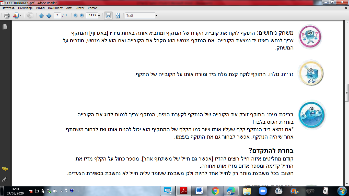 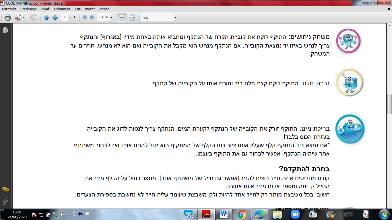 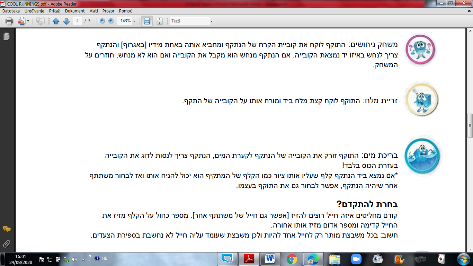 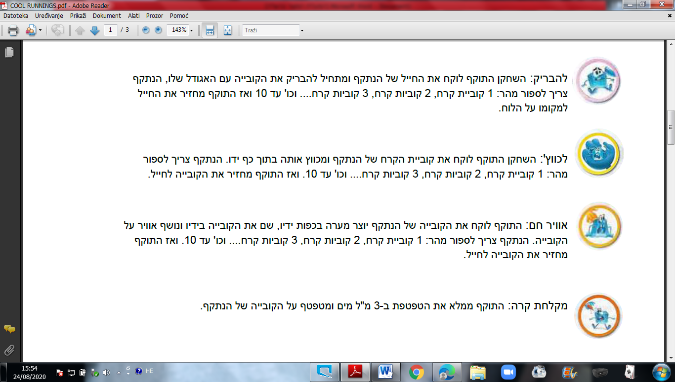 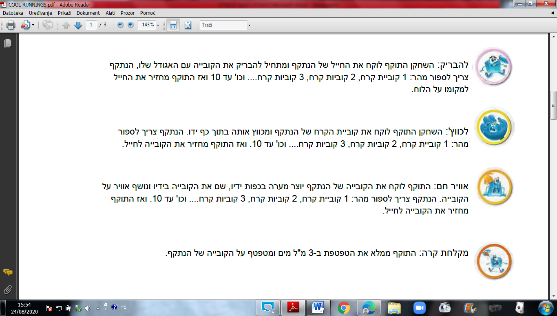 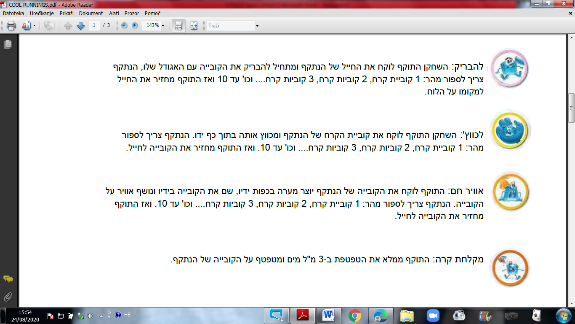 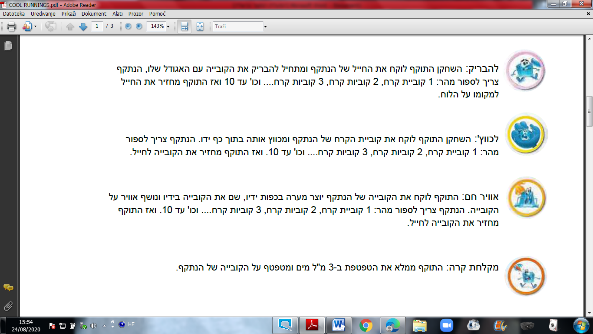 א לשמור על ההוראות הללו : אין בתוך הקופסא עוד הוראות!במקרה של שאלה או כל עניין אחר ניתן לשלוח מייל לinfo@stocksamerican.com